Name…………………………………………………		Index No. …………………….School ………………………………………………...451/2COMPUTER STUDIESPRACTICALPaper 2Time: 2 ½ HoursKenya Certificate of Secondary Education (K.C.S.E)451/2COMPUTER STUDIESPRACTICALPaper 2JULY / AUG .2007Time: 2 ½ HoursINSTRUCTIONS TO CANDIDATES:1. Type your name and index number at the top right hand corner of each printout.2. Write your name and index number on the diskette3. Write the name and version of the software used for each question in the answer sheet.4. Passwords should not be used while saving in the diskette5. Answer all questions6. All questions carry equal marks.7. All answers must be saved in your diskette.8. Make a printout of the answers on the answer sheets provided.9. Hand in all the printouts and the diskette.This paper consists of 4 printed pages. Candidates should check the question paper to ensure that allpages are printed as indicated and no questions are missing.1. a. 	Kibos holding company limited has given you the details below to be used in calculating expenses incurred during two quarters of the year as indicated. Use a spreadsheet package to enter the details, and save your work as Expenses 1						(20 Marks)b. (i) Copy the details of kibos holding company limited to sheet 2 of your worksheet  (2 marks) (ii)   Add a column called "Total" and calculate the Total production cost of the twoQuarters.											 (4 marks) (iii) Use relative referencing to calculate the total for the other expenses        	 (4 marks) c.   (i)    Calculate the total expenses for each month so as to give the results as"Total expenses" on row 10								 (4 marks) (ii)   On the paper provided write the formula used to calculate the expensesFor the month of April								 (2 marks)d.   (i)    Use absolute referencing to calculate the cumulative total expenses for thetwo quarters in cell H10 								(4 marks) (ii)   Write the formula used to get the cumulative total on the paper provided   	 (2 marks) (iii) Calculate the percentage of total expenses of the respective months andDisplay the results on row 11 as "percentage of total expenses" 			(4 marks) (iv) Write the formulae used to get the percentage of May				 (2 marks) (v) Draw a line graph to illustrate the percentage of the total expenses for the      Six months indicating the months. Save your work as Expenses 2		 (11 marks) (iv) Print Expenses 1 and Expenses 2                                                              	(2 marks)2.   	Icon Management Training and Consultancy Center have set up a special advertising campaign to market its courses. As a DTP expert, you have been appointed to assist the marketing team in designing a bronchureA sample brochure is attached to the question paperThe fonts, boarders and graphics used should be relevant to all the publications as may beavailable in your softwarea.  Prepare a publication layout with the following specifications:i.   The paper size should be A4, landscape						 (2 marks) ii.   Set the margins to be 10mm (0.4 inch) all round                          		 (2 marks) iii.   Set the publication to be in three columns of measurements 87mm, 81 mm and 97 mm respectively                                                             					 (2 marks) iv.   Set space between columns to 6 mm                                         			  (2 marks) b.   Key in the text as shown in column 1 and 3 of the sample provided and save your work as Sample 1                                                                                           			(8 marks) c.   In column 3(title), format the text as follows:i.   Reverse the title as shown in the sample provided 				(2 marks)ii.   Bold the mission statement heading                                              		 (2 marks) iii.   Italicize and centre the mission statement                                     		(2 marks)iv.   Centre the address at the bottom of column 3                              		 (2 marks) v.   Place a clipart appropriately as shown in column 3 of the sample provided (if clipart not available, place any other appropriate graphics) (2 marks) vi.   save your work as sample 2			 (2 marks) d.   in column 1 (courses), format the text as follows:i.   embolden the main title and the sub titles						 (2 marks)ii.   underline the main title only as shown in the sample provided   			(2 marks)iii.   highlight the courses using appropriate bullets                            		(2 marks) e.   insert a column footer using the text "Registration and enquiries at our headoffice - ICON Towers. " In column 1 as shown in the sample provided 		(2 marks)f.   create the mailing coupon as it appears in column 2 of the sample        		 (2 marks)g.   format the mailing coupon text as follows:i.   Bolden and centre the address, as shown in the sample provided			(2 marks)ii.   draw and enter the "PLACE STAMP HERE" caption at the top righthand corner of column 2 (2 marks)iii.   save your work as sample 3								 (2 marks)h.   Print sample 1, sample 2 and sample 3.						 (6 marks)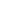 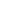 ABCDEFG1KIBOS HOLDINGS COMPANY LIMITEDP. O. BOX 23625 BOMET23First QuarterSecond Quarter4JanuaryFebruaryMarchAprilMayJune5Production Cost1564214687187411945715412154416Transportation1564146918741946154115447Warehousing1125105613471398110711098Promotion2564240730713188252525309Salary452542485420562644564465